基隆市五堵國民小學一一○學年度第一學期期末評量試卷三年級語文領域(英語科)試卷班級：      座號：     姓名：          得分：           家長簽章：        Listening Test: 38%Part A: Listen and Circle 聽錄音，圈選正確的單字字首音字母Gg   Tt       4.  Rr   ZzMm   Nn     5.  Bb   PpLl   Rr       6.  Kk   GgPart B: Listen and Circle 聽錄音，圈選正確的答案1.             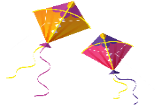 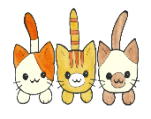 2.          　  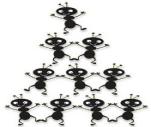 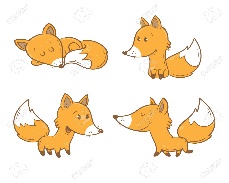 3.  　         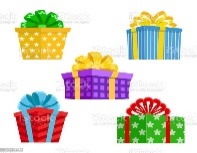 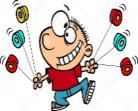 4.           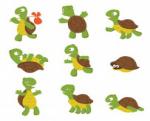 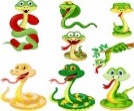 Part C: Listen and Circle 聽錄音，圈選正確的答案1.             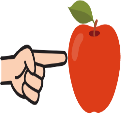 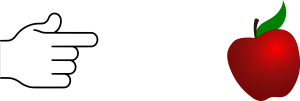 2.          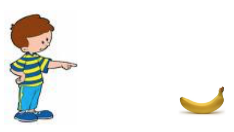 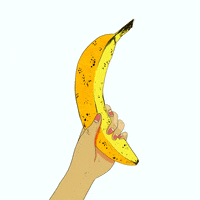 3.         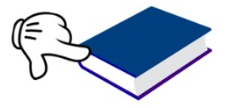 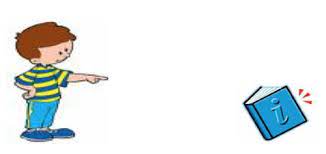 4.           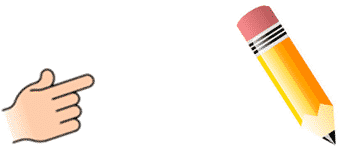 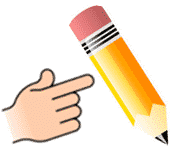 Part D: Listen and Choose 聽錄音，選出適當的回應句(   ) 1.(A) It’s blue.It’s a blue pen. (C) It’s a white eraser.(   ) 2.(A) I’m ten. (B) It’s sunny. (C) I’m fine, thanks!(   ) 3.(A) I’m ten. (B) It’s sunny. (C) I’m fine, thanks!(   ) 4.(A) I’m ten. (B) It’s sunny. (C) I’m fine, thanks!(   ) 5.(A) Good morning. (B) Good afternoon. (C) Good night.Classify 選出不同的選項: 10%(    ) 1. (A) yellow  (B) vest   (C) indigo(    ) 2. (A) zoo   (B) window(C) school(    ) 3. (A) eraser    (B) key   (C) ruler(    ) 4. (A) cup    (B) van    (C) car(    ) 5. (A) tiger   (B) lion  (C) elephantRead and Write 讀一讀，依序寫出正確的字母：6％1.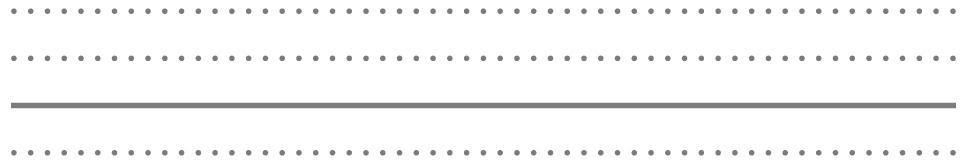 2.Read and Write 讀一讀，將大寫改成小寫，小寫改成大寫：12％VISA            3. sonypepsi            4. BMW  Unscramble 重組句子：10％see  ∕  !  ∕  I　 /　 rainbow  ∕  a Teddy  ∕  morning / .  /  ,  / GoodSpelling 拼出正確的單字:10%兔子   rtbiba　　 烏龜   ttreul 　　小測驗   uziq粉紅色的  ikpn5. 脖子   cnkeReading 閱讀後，填入正確的答案代號：12％Teddy and Mia are at the ________ today. Teddy likes to read ________ there. Oh, no! Teddy lost his ________. He left it on the sofa. He is very sad now! Luckily, Teddy found his bag at the ________ counter. left 遺留(leave過去式) 　sofa 沙發Luckily 幸運地　found找到(find過去式)　counter 櫃台八、Write down an idea to avoid forgetting to bring things home next time! 2%(寫下如何避免自己下次又忘了帶東西回家的好辦法!) * 中英文回答皆可______________________________________________________________________books     　　　(B) library   (C) Lost and Found  　(D) bag